La Lettre ManquanteBraille | LittératieÉcrire des mots. Développer le vocabulaire et la compréhension des mots par l'identification et le remplacement de lettres manquantes.20 min 2 participant(s)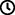 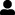 Jouons !Joueur 1Pense à un mot et trouve les lettres pour écrire le mot sur la plaque.Retire une lettre et place-la dans le bol avec 3 autres lettres de ton choix.Joueur 2Lis les lettres et devine quelle est la lettre manquante.Trouve la lettre manquante dans le bol et compléte le mot.Lis le mot. Préparation1 plaqueDes briques « lettre »1 bolMettre les briques dans le bol.Pour bien réussirDemander « Quelle était ta stratégie pour faire cette activité ? ».Demander « Que se passe-t-il si vos mots ne sont pas les mêmes ? »Afin de gagner du temps, les lettres supplémentaires peuvent être pré-disposées par ordre alphabétique sur une plaque supplémentaire. Cela peut également être une activité d’échauffement !Variations possiblesModifier le nombre de briques dans le bol. Modifier le nombre de lettres enlevées. Modifier la taille des mots. Les enfants vont développer ces compétences holistiques Cognitif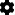 Découvrir la fonction de l’écrit : identifier les lettres et leur ordre puis, en fonction de la lettre, sa valeur sonore Emotionnel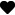 Développer le vocabulaire et la compréhension en lecture : discuter de la signification des mots, relier les nouvelles significations à celles déjà connues Créatif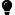 Utiliser des jeux/matériels adaptés pendant le temps libre Physique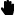 Développer les compétences de suivi tactile : repérer, lire un nombre identifié de mots ou de lettres sur une ligne (par exemple le 4e mot de la ligne 2) Social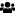 Demander et accepter l’aide des autres, utiliser ses camarades comme une ressourceLe saviez-vous ?Les enfants ont besoin d’interactions de qualité avec leurs camarades et les adultes pour que qu’un apprentissage puisse avoir lieu.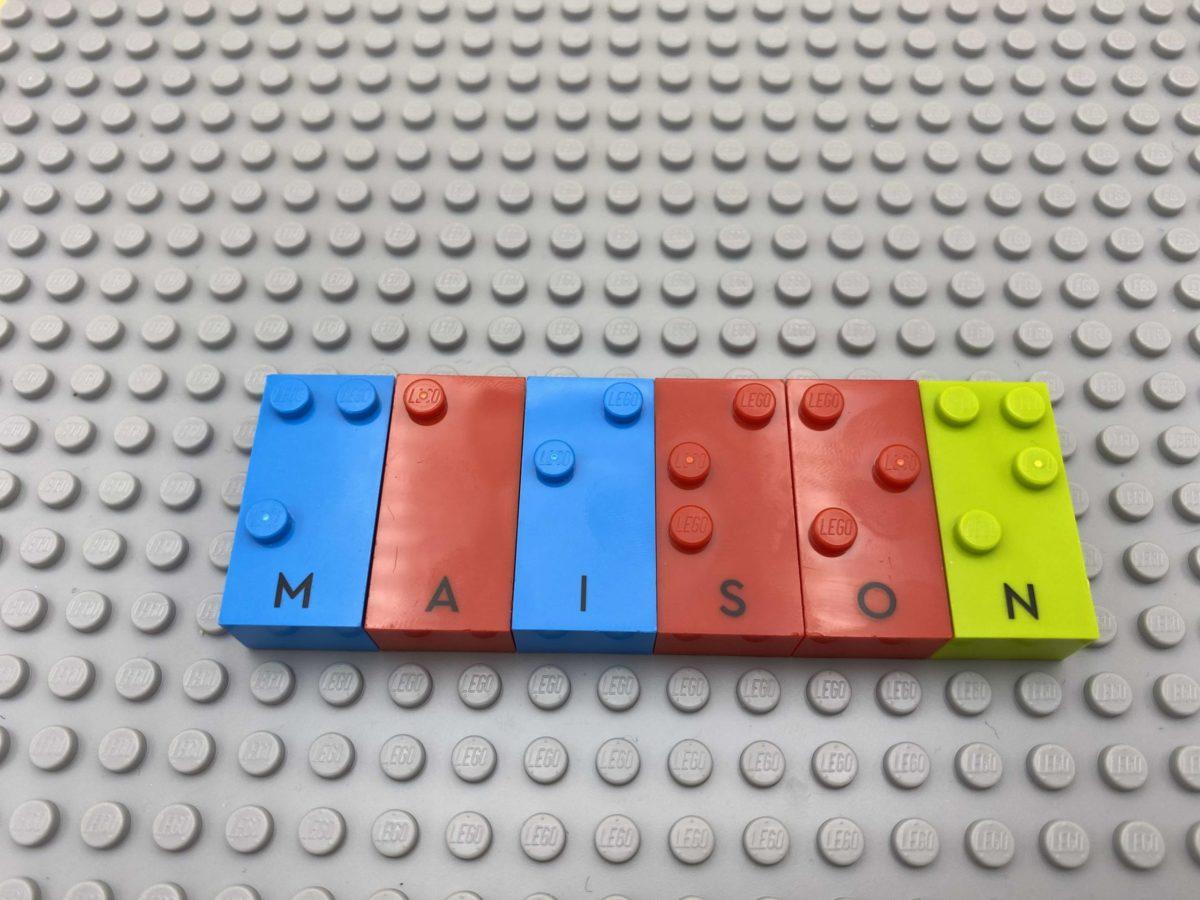 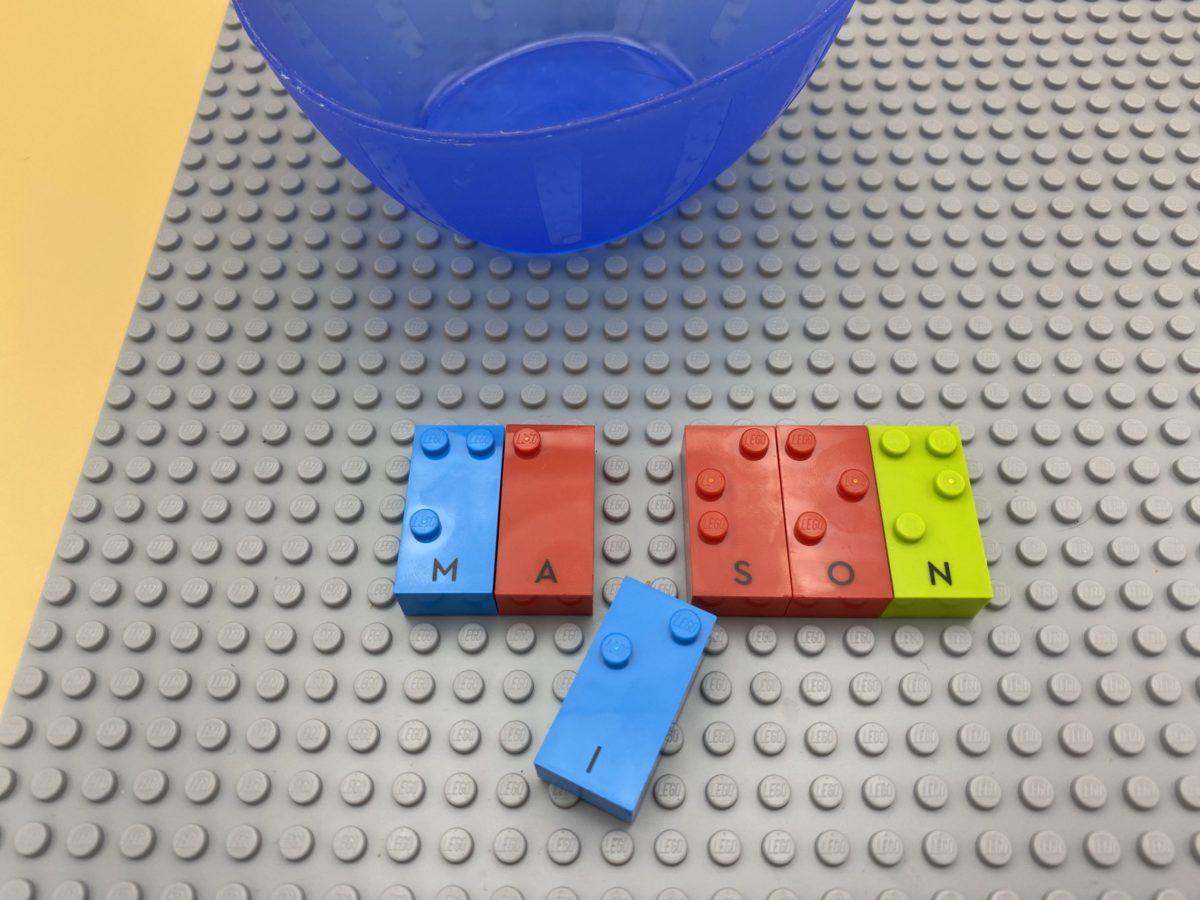 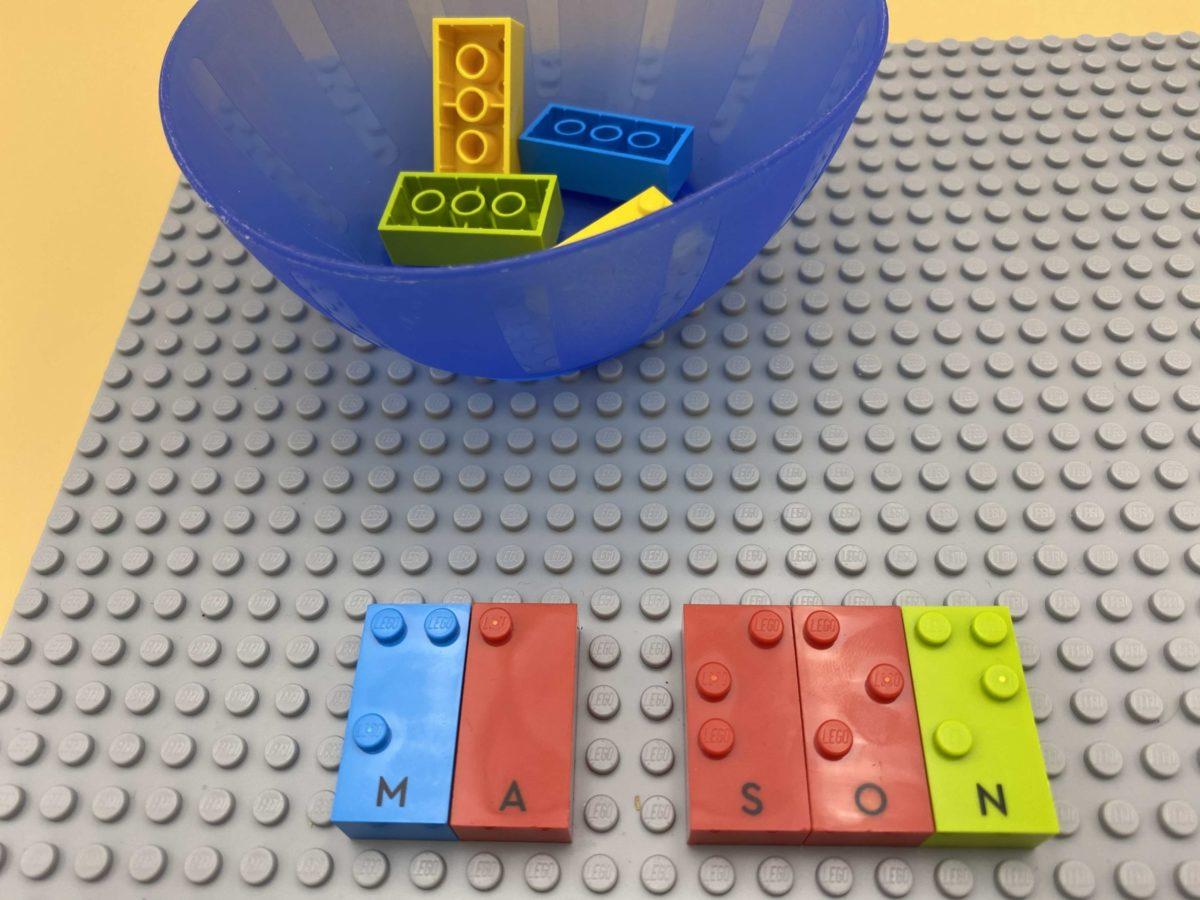 